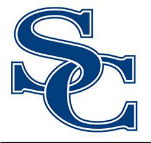 Program Directors Meeting5/19/2022Board Meeting Draft Agenda ReviewRestructure ItemsPersonnelSalary StructuresMaintenance / FacilitiesFinanceFood Service / TransportationTechnologyECE / PreschoolState & Federal Programs / Grants Instruction / Assessment Updates Closing Year InformationWhat Do I Need to Do Better??